台北市海運承攬運送商業同業公會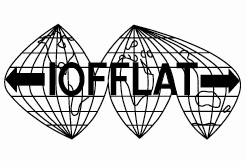   FREIGHT FORWARDERS & LOGISTICS ASSOCIATION, TEL：02 2507-0366  FAX：02 2503-8440  e-mail：iofflat@iofflat.com.tw 「國際海運危險貨物規則訓練課程」報名表上課日期：108年3月16日及3月23日公司名稱公司名稱聯絡人公司名稱公司名稱Email許可證號許可證號海攬證第        號（交通部核發之許可證）海攬證第        號（交通部核發之許可證）電  話     分機     分機許可證號許可證號海攬證第        號（交通部核發之許可證）海攬證第        號（交通部核發之許可證）傳  真參訓學員姓名參訓學員姓名參訓學員姓名性別部門及職稱通訊方式（請務必填寫）通訊方式（請務必填寫）(1)中文□男□女e-mail(1)中文□男□女電 話   英文   (同護照)工作年資    年    月手 機   英文   (同護照)工作年資    年    月餐 食□葷 □全素 □方便素(2)中文□男□女e-mail(2)中文□男□女電 話   英文   (同護照)工作年資    年    月手 機   英文   (同護照)工作年資    年    月餐 食□葷 □全素 □方便素(3)中文□男□女e-mail(3)中文□男□女電 話   英文   (同護照)工作年資    年    月手 機   英文   (同護照)工作年資    年    月餐 食□葷 □全素 □方便素備註※即日起至108年2月27日(三)止受理報名，報名後請來電確認，聯絡人：Amanda電話:(02)2507-0366 傳真:(02)2503-8440 Email：amanda_hsu@iofflat.com.tw   上課地址：台北市建國北路二段90號7樓※招生名額36位，依報名確認之先後順序，額滿為止。未達最低開班人數25位，本會將保有開班與否權利。報名確認後恕不接受取消報名或退款，敬請見諒。※確認報名後即可繳費，繳費截止日為3月6日(三)，課程費每位NT$6,000。※請以正楷填寫報名表，英文名字請與護照上相同（將登錄於證書上）。※即日起至108年2月27日(三)止受理報名，報名後請來電確認，聯絡人：Amanda電話:(02)2507-0366 傳真:(02)2503-8440 Email：amanda_hsu@iofflat.com.tw   上課地址：台北市建國北路二段90號7樓※招生名額36位，依報名確認之先後順序，額滿為止。未達最低開班人數25位，本會將保有開班與否權利。報名確認後恕不接受取消報名或退款，敬請見諒。※確認報名後即可繳費，繳費截止日為3月6日(三)，課程費每位NT$6,000。※請以正楷填寫報名表，英文名字請與護照上相同（將登錄於證書上）。※即日起至108年2月27日(三)止受理報名，報名後請來電確認，聯絡人：Amanda電話:(02)2507-0366 傳真:(02)2503-8440 Email：amanda_hsu@iofflat.com.tw   上課地址：台北市建國北路二段90號7樓※招生名額36位，依報名確認之先後順序，額滿為止。未達最低開班人數25位，本會將保有開班與否權利。報名確認後恕不接受取消報名或退款，敬請見諒。※確認報名後即可繳費，繳費截止日為3月6日(三)，課程費每位NT$6,000。※請以正楷填寫報名表，英文名字請與護照上相同（將登錄於證書上）。※即日起至108年2月27日(三)止受理報名，報名後請來電確認，聯絡人：Amanda電話:(02)2507-0366 傳真:(02)2503-8440 Email：amanda_hsu@iofflat.com.tw   上課地址：台北市建國北路二段90號7樓※招生名額36位，依報名確認之先後順序，額滿為止。未達最低開班人數25位，本會將保有開班與否權利。報名確認後恕不接受取消報名或退款，敬請見諒。※確認報名後即可繳費，繳費截止日為3月6日(三)，課程費每位NT$6,000。※請以正楷填寫報名表，英文名字請與護照上相同（將登錄於證書上）。※即日起至108年2月27日(三)止受理報名，報名後請來電確認，聯絡人：Amanda電話:(02)2507-0366 傳真:(02)2503-8440 Email：amanda_hsu@iofflat.com.tw   上課地址：台北市建國北路二段90號7樓※招生名額36位，依報名確認之先後順序，額滿為止。未達最低開班人數25位，本會將保有開班與否權利。報名確認後恕不接受取消報名或退款，敬請見諒。※確認報名後即可繳費，繳費截止日為3月6日(三)，課程費每位NT$6,000。※請以正楷填寫報名表，英文名字請與護照上相同（將登錄於證書上）。※即日起至108年2月27日(三)止受理報名，報名後請來電確認，聯絡人：Amanda電話:(02)2507-0366 傳真:(02)2503-8440 Email：amanda_hsu@iofflat.com.tw   上課地址：台北市建國北路二段90號7樓※招生名額36位，依報名確認之先後順序，額滿為止。未達最低開班人數25位，本會將保有開班與否權利。報名確認後恕不接受取消報名或退款，敬請見諒。※確認報名後即可繳費，繳費截止日為3月6日(三)，課程費每位NT$6,000。※請以正楷填寫報名表，英文名字請與護照上相同（將登錄於證書上）。